Газовый генератор резервного электроснабжения с воздушным охлаждением.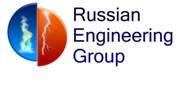 Модель REG HG12-230 (11,0 кВт).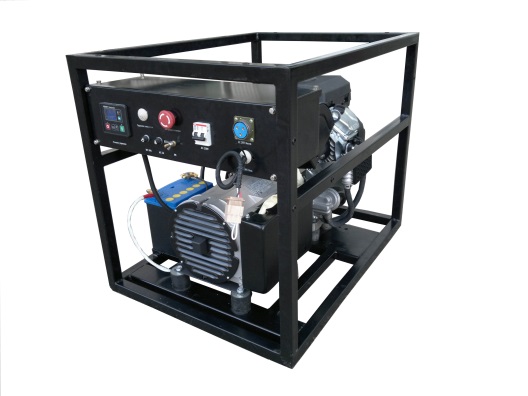 оригинальный двигатель HONDA 690;синхронный альтернатор (Италия);электрический старт;выбор топлива – метан/пропан-бутан/биогаз;уникальная система смесеобразования;более высокая выходная мощность по сравнению с аналогами;температурный режим эксплуатации от -30 до +40 градусов;возможность оборудования комплектом автозапуска (АВР);надежный запуск и работа при низком давлении газовой магистрали;датчик уровня масла с автоматической остановкой двигателя;  разрешается установка внутри помещений (с соблюдением технических условий); надежная электростанция для использования в загородных домах, стройплощадках и других объектах в качестве резервного источника питания.СпецификацияГенераторREG GG12-230МЕТАН. Номинальная мощность/Максимальная мощностьПРОПАН. Номинальная мощность/Максимальная мощность9,0 кВт/10,0 кВт10,0 кВт/11,0 кВтКоэффициент мощности (cosф)1Частота тока50 ГцНоминальное выходное напряжение220 ВФаза1Сила тока54 АВыход постоянного токанетАвтоматический регулятор напряженияестьЗащита от перегрузкиестьВес 150 кгГабаритные размеры, мм970х630х900ДвигательМодельHONDA 690Объем двигателя688 см3Количество цилиндров2Мощность двигателя19,9 л.с./14,8 кВтЧастота вращения3000 об./мин.Объем масляной системы1,9 л.Потребление топлива при максимальной нагрузке0,30 кг/кВт.ч. (пропан) / 0,40 м3/кВт.ч. (метан)Уровень шума70 дБ